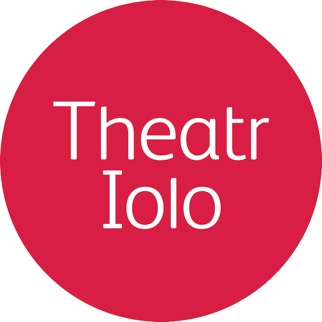 Theatr Iolo is the leading Welsh children’s theatre company, creating high quality experiences that are stimulating, surprising and meaningful for children and their adults.……………………………………………………………………………..……………………………………………………………………………..……………………………………………………………………………………………………………………………..Theatr Iolo Producing PresentationTheatr Iolo is a producing theatre company, which means that we create and make shows that can be performed at a variety of venues. We can offer groups presentations on what it is like working in the arts industry at present, focusing on any particular areas you would like; Marketing, Touring etc. We can also deliver a presentation that will give your group a deeper understanding of the producing process as a whole, which explains the steps involved in developing an idea or script and turning it into a full scale production. All presentations will be accompanied by a Question and Answer Session, where your group can ask us as many questions as they like. These presentations can take place digitally (live or pre-recorded) or in person. Cost: £100 for a presentation of this nature, including free handoutsDuration: 1-2 hours……………………………………………………………………………..……………………………………………………………………………..……………………………………………………………………………………………………………………………..If you want to find out more about any of these opportunities, then drop us an email hello@theatriolo.com or give us a call on 029 20613 782